X-3MИнструкция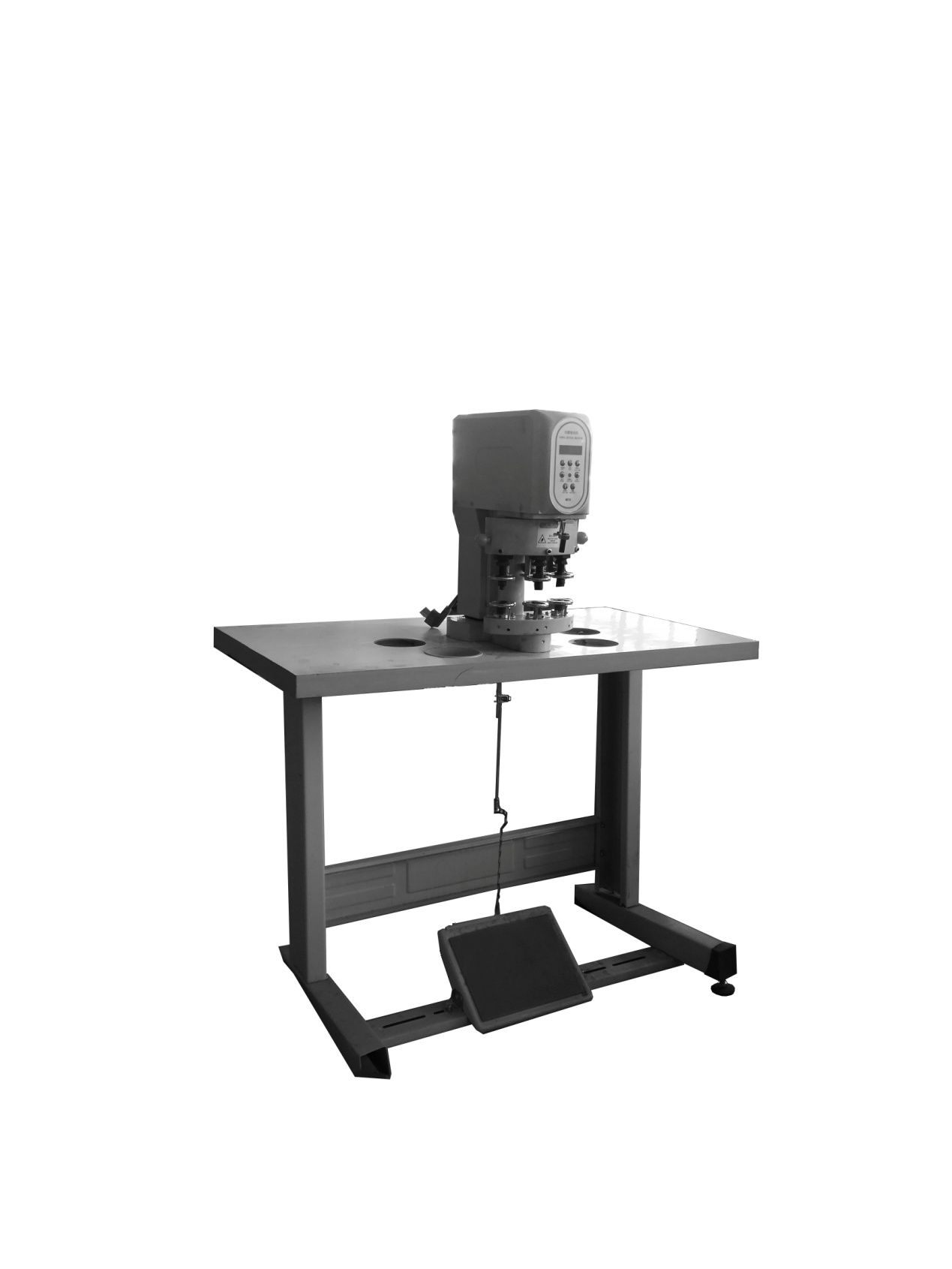 ВниманиеОбратите особое внимание на следующее:1.Рабочее напряжение машины: AC220V. При замене пресс-формы и ремонте станка необходимо отключать питание.2. Не работайте на машине, не отрегулировав безопасное рабочее расстояние формы.3. Никогда не снимайте защитное кольцо, не прикасайтесь к защитному кольцу руками.4. Машина должна быть своевременно и количественно заполнена белым маслом швейной машины, продлить срок службы деталей машины.I. ПредназначениеЭта машина подходит для всех видов одежды, обуви и головных уборов, кожи, штор и других изделий с металлическими пуговицами, кнопками, пуговицами для штор и т. Д.II. Особенности1.3 формы могут быть установлены одновременно, и их можно легко переключать, соответственно выполнять вырубку, гвоздь и другие процессы, выполняемые по очереди. Таким образом, машина подходит для выполнения нескольких операций2. Панель управления микрокомпьютера, цифровой дизайн и простота эксплуатации, регулируемое давление и скорость, а также точный электронный подсчет, простой и удобный.3. Оснащен модулем лазерного позиционирования, вспомогательным позиционированием, центральным положением штамповки, точным и быстрым.4. оснащен съемным предохранительным кольцом с защитой от взлома, если пальцы или другие предметы случайно попадут под пуансон, машина подаст сигнал и остановится5. использование серводвигателя и интеллектуального контроллера привода, чтобы сделать машину более эффективной и энергосберегающей.6. Соосность нижней формы можно регулировать, что полностью решает проблему различных стержней формы при обработке деталей.III. ПараметрыРабочее напряжение: AC220V 50-60 ГцМощность двигателя: 750 ВтРежим привода: серводвигательдавление: 150-800кгРабочий ход: 35 ммФитинг пресс-формы: 3 шт.Режим защиты: интеллектуальное устройство безопасности + устройство обнаружения программУстройство позиционирования: прожектор + лазерный луч позиционированияIV. УстановкаВся машина состоит из стойки, стола и головы.1. Установка стола подставки ： извлеките незакрепленные части подставки и закрепите подставку специальными винтами. Поместите стол на подставку и закрепите шурупами.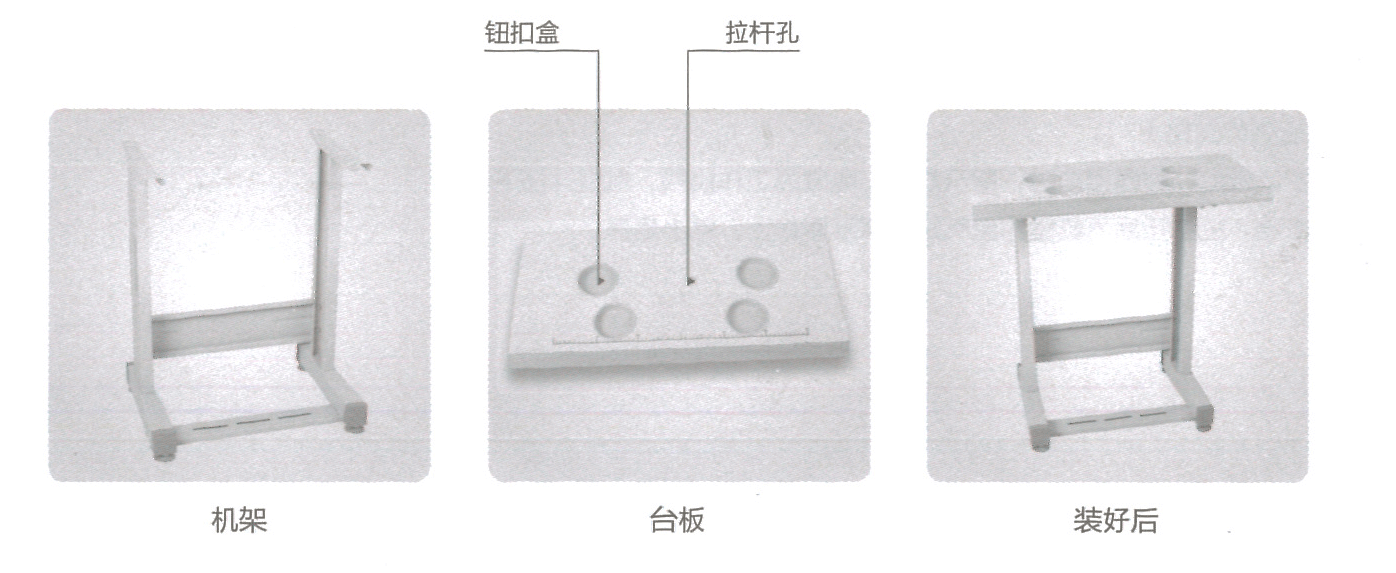 2. Установка головки: выньте головку из коробки, совместите с отверстием тяги и загрузите крепежное отверстие основания головки вверх с помощью 4 болтов M8 с внутренним шестигранником из нижней части стола.3. Установка педалей и тяги: педали закрепляются с правой стороны стойки винтами, тяга навинчивается на нижний конец подвижного блока тяги с правой стороны головки машины, а затем соединяется с специальные винты (Примечание: при установке ножной педали тяга должна быть перпендикулярна ножной педали, а ступня должна быть легкой и естественной при наступлении).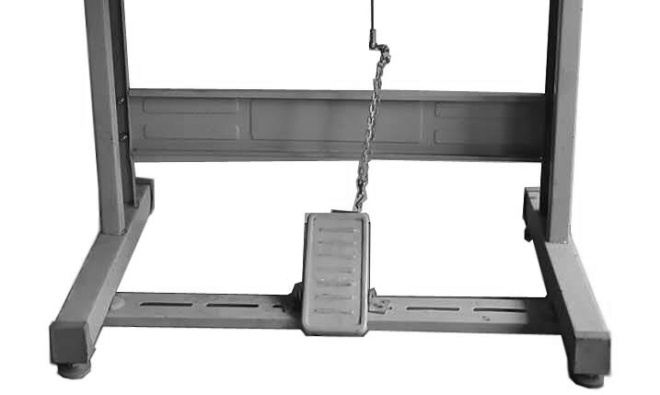 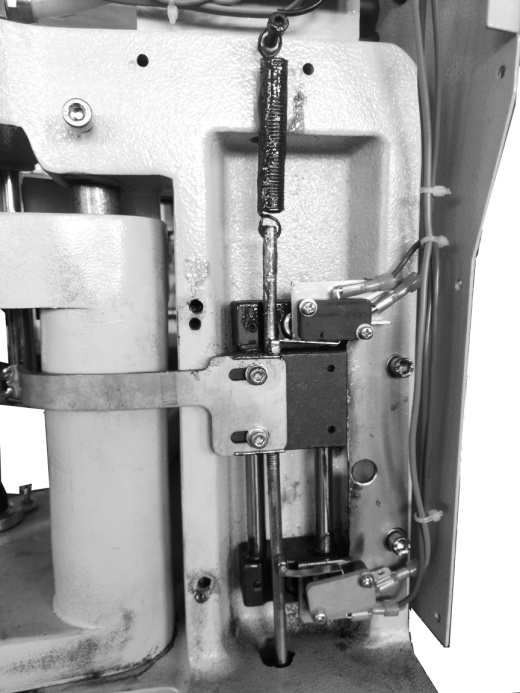 4. Отрегулируйте позиционирующую лампу: выньте позиционирующую лампу и патрон и закрепите их перед носом.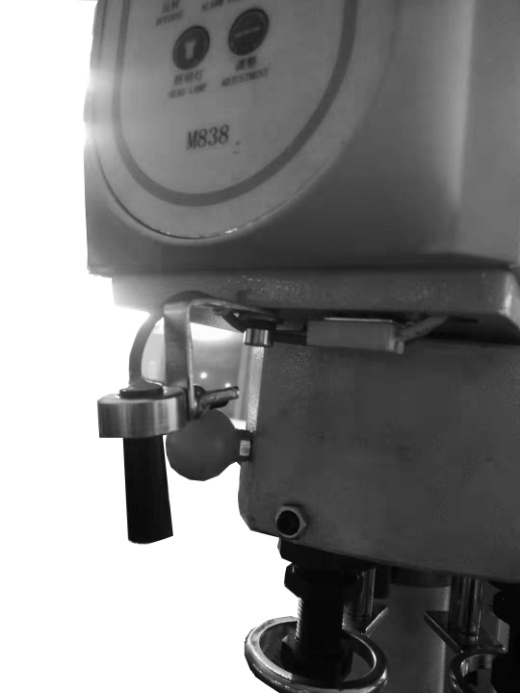 V. Управление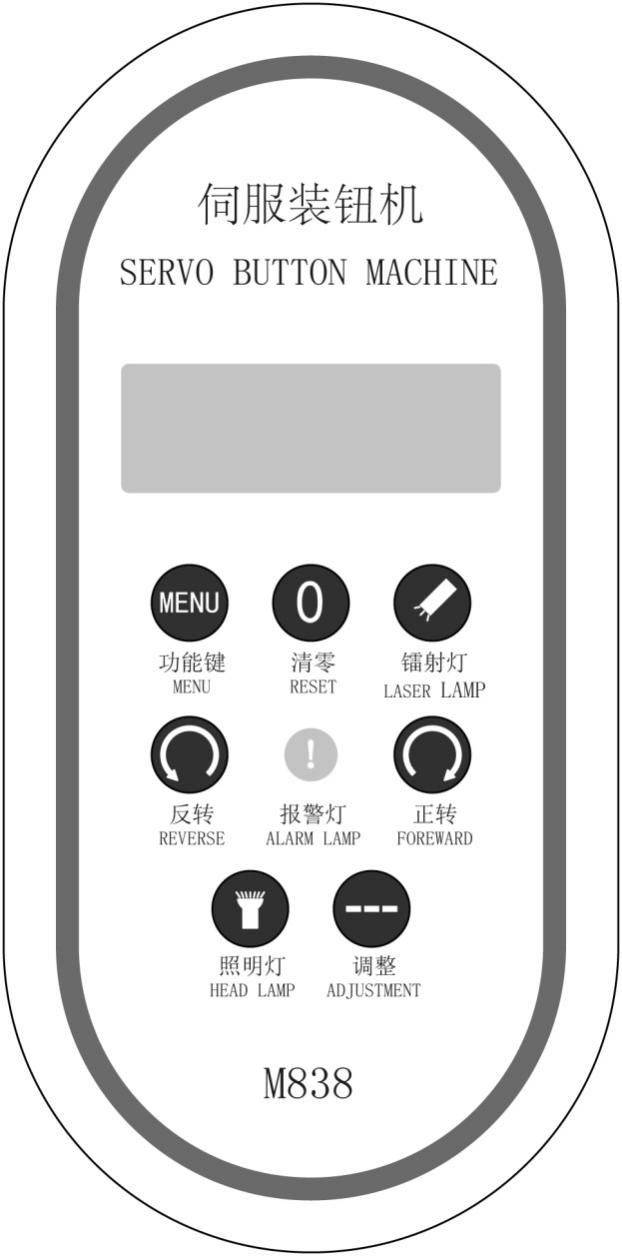 1. Регулировка скорости (давления) ， зажмите «MENU» более 3 секунд, чтобы отобразить SPD. Нажмите кнопку «laser lamp», чтобы увеличить скорость, и нажмите кнопку «head lamp», чтобы уменьшить скорость. В нормальном режиме достаточно 3500, скорость высокая, давление большое, уменьшите наоборот.2. Нажмите «Регулировка», чтобы отобразить «1, 0» в обычном положении, при опускании педали будет «0, 1». Эта функция проверяет, правильно ли установлена педаль. Если отображается «0, 0» «1, 1», педаль установлена в неправильном положении или индукционный переключатель поврежден.3. Принцип безопасности машины заключается в предварительно установленном расстоянии между верхним защитным кольцом и нижним защитным кольцом. Обычно рабочая толщина является стандартной. Когда палец находится на нижнем защитном кольце, нажмите педаль запуска, и верхнее защитное кольцо упадет. Из-за наличия пальца защитное кольцо не может достичь исходного положения, и машина не может быть запущена, что обеспечивает безопасность управления.4. Метод регулировки защитных колец:A. Установите верхнюю и нижнюю формы на машину, закрепите их шестигранным ключом и поверните регулировочный винт верхней крышки формы вверх в самое верхнее положение. Включите питание, нажмите на педаль запуска, нажмите на верхнюю форму. , а затем закрутите винт верхней гильзы пресс-формы в нужное положение и затяните контргайку. Отрегулируйте концентричность нижней гильзы формы, несколько раз попробуйте сделать верхнюю и нижнюю формы соосными, затяните зажимной винт нижней гильзы формы.B. Выключите выключатель питания машины, опустите стартовую пластину педали, потяните вниз верхнее защитное кольцо и отрегулируйте высоту нижнего защитного кольца так, чтобы нижнее защитное кольцо и верхнее защитное кольцо сошлись. В контакт -.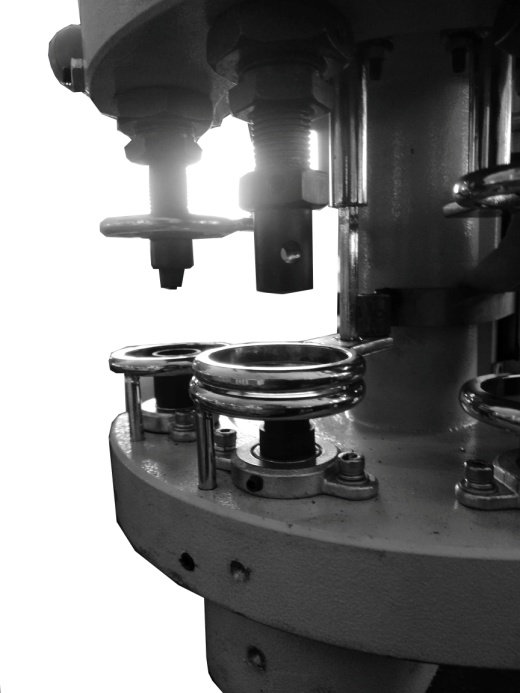 Внимание:  После установки безопасного расстояния необходимо затянуть винт предохранительного кольца и крепежный винт шатуна. Во время работы никогда не касайтесь формы пальцем для испытания на штамповку.ОбслуживаниеДля обеспечения нормальной работы машины обязательно смазывайте подвижную часть (подвижную полость верхней гильзы пресс-формы, шестигранный стержень предохранительного кольца, подвижный блок, направляющий вал, шатун).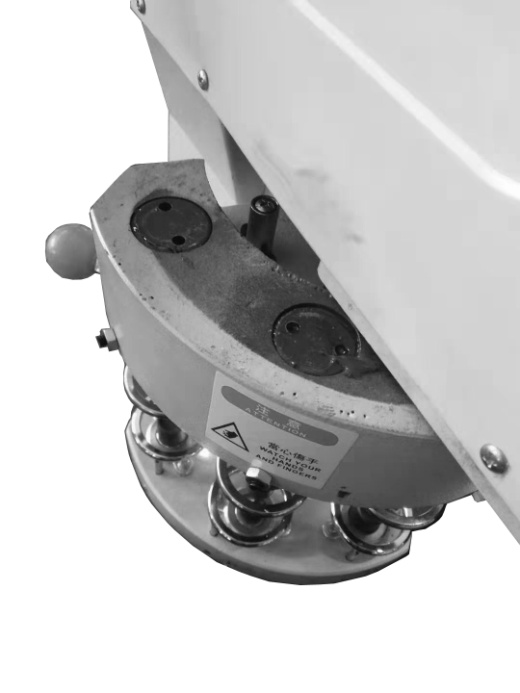 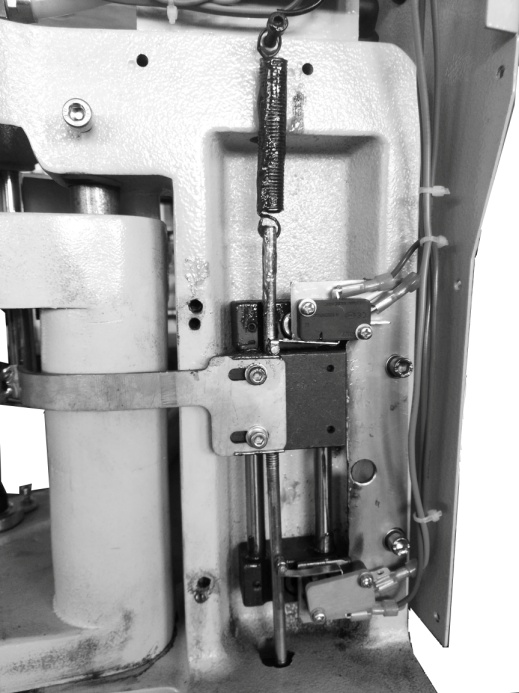 Коды ошибокКОД НЕИСПРАВНОСТИ Причины РешениеE — 01 Перегрузка оборудования по току Внешние сильные помехи или повреждение устройства питания Устранение помех перезапуск, Обратиться в сервисE — 02 Ошибка определения тока Проблема с электронным управлением Обратиться в сервисE — 03 Сигнал AB энкодера.Энкодер двигателя Замените энкодер.E — 04 Сигнал Z энкодера отсутствует. Энкодер двигателя  Замените энкодер.E — 05 Неудачная работа, блокировка поворота Механическое заедание, неисправность двигателя или выпадение провода двигателя, исключение по одномуисключение по одномуE — 06 Ошибка позиционирования двигателя Кодовый диск ослаблен, решетка кодового диска заблокирована, механический зажим.Отремонтируйте, очистите и осмотрите оборудованиеE — 10 Тайм-аут штамповки. Форма слишком плотная.E — 11 Ошибка сброса Сбросить датчик, обратиться в сервис